Patch and Chenille Design for Section E14 2023 Conclave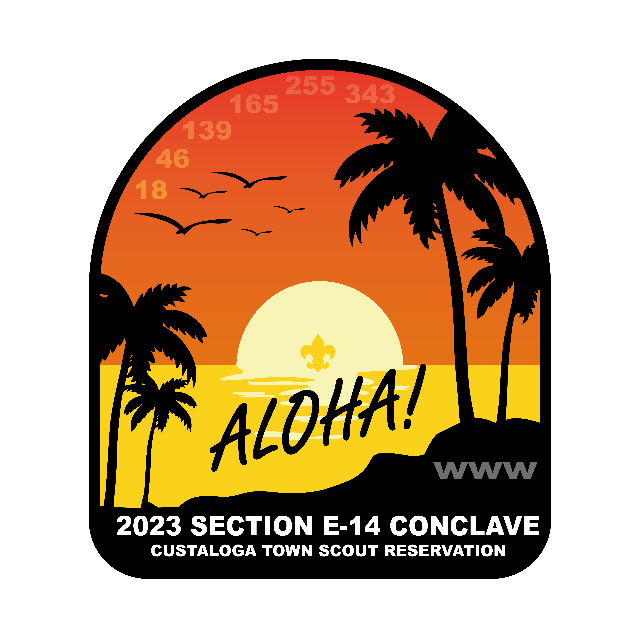 Neckerchief for Section E14 2023 Conclave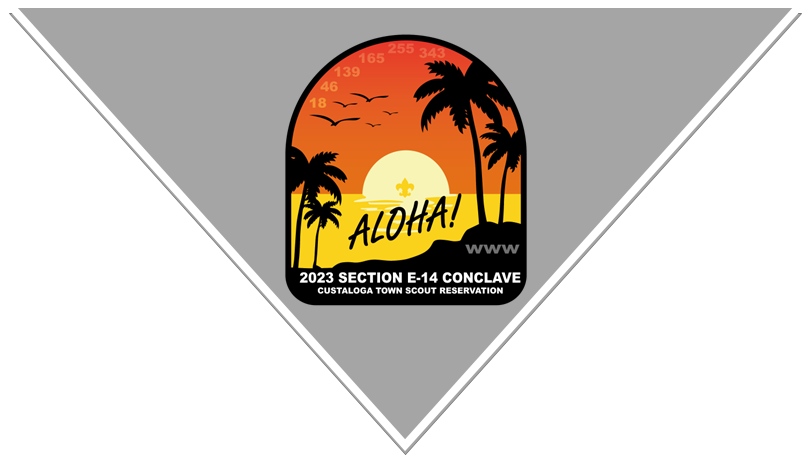 